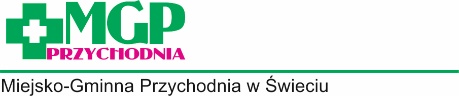 Załącznik nr 1A do SWZ                        SZCZEGÓŁOWY OPIS PRZEDMIOTU ZAMÓWIENIEdo postępowania o udzielenie zamówienia publicznego prowadzonego w trybie podstawowym bez negocjacji o wartości zamówienia nie przekraczającej progów unijnych, o jakich stanowi art. 3 ustawy     z 11 września 2019r.- Prawo zamówień publicznych (Dz.U. z 2019r. poz. 2019 z póź.zm.)-dalej p.z.p. na:ZAKUP I DOSTAWĘ SZCZEPIONEKLp.Opis szczepionki stanowiący szczegółowy opis przedmiotu zamówieniaSzacunkowa ilość dawek na czas trwania umowy (zgodnie z zapisem SIWZ Rozdz. IV pkt.5)Część nr 11.Skojarzona szczepionka przeciwko błonicy, tężcowi, krztuścowi, polio i   haemophilus influenzae typ b, zawierająca toksoid błoniczy, toksoid tężcowy, toksoid krztuścowy, hemaglutynię włókienkową pertaktynę   inaktywowane wirusy polio typ 1,2 i 3 oraz oczyszczony  polisacharyd otoczkowy  Haemophilus influenzae typ b w postaci ampułkostrzykawki z dwiema igłami ( zawiesina DTPa - IPV) + fiolka z liofilizatem (  Hib)10Część nr 21.Szczepionka skojarzona przeciwko błonicy, tężcowi, krztuścowi, polio  i Haemophilus influenzae typ b WZW B zawierająca toksoid błoniczy, toksoid tężcowy, polio typ 1, 2 i 3,  trzy antygeny  krztuśca antygen powierzchniowy hepatitis B oraz oczyszczony polisacharyd Haemophilus influenzae typ b w postaci ampułkostrzykawki z zawiesiną ( DTPa – IPV -HBV )+ liofilizat ( Hib)+2 igły .500Część nr 31.Szczepionka przeciw ospie wietrznej, proszek i rozpuszczalnik do sporządzania roztworu do wstrzykiwań.Dawka (0,5 ml) zawiera: zdolne do replikacji wirusy Varicella zoster, szczep Oka, (żywy, atenuowany) namnażany w ludzkich komórkach diploidalnych linii MRC-5. Szczepionka przeznaczona dla osób od 9 miesiąca życia, młodzieży i dorosłych.30Część nr 41.Szczepionka przeciwko WZW typu B zawierająca 20 µg  antygenu WZW B w postaci 1 ml zawiesiny w fiolce, do stosowania u młodzieży (od 16 roku życia) i dorosłych. Do podawania wg. schematu: 0-1-6 mies. z możliwością wykorzystania przyspieszonego schematu 0-7-21 dni -12 mies.50 Część nr 51.Szczepionka przeciw pneumokokom polisacharydowa, skoniugowana (13-walentna, adsorbowana) Szczepionka przeznaczona do czynnego uodpornienia niemowląt, dzieci i młodzieży od ukończenia 6. tygodnia do ukończenia 17. roku życia oraz osób dorosłych w wieku ≥18 lat i osób w podeszłym wieku.200 Część nr 61.Czterowalentna szczepionka przeciw grypie, inaktywowana, typu split, w postaci zawiesiny do wstrzykiwań  w ampułko-strzykawce.Dawka (0,5 ml) zawiera jako antygeny rozszczepiony wirion wirusa grypy.Szczepionka przeznaczona dla dzieci od ukończenia 3 roku życia, młodzieży i osób dorosłych.Opakowanie: 1 ampułko-strzykawka po 0,5 ml z dołączoną igłą w tekturowym pudełku.Szczepionka zgodna z zaleceniami Światowej Organizacji Zdrowia (WHO) dla półkuli północnej oraz z zaleceniami Unii Europejskiej na sezon 2020/2021.Uwaga: Zamawiający przewiduje zakup szczepionki od września 2020r. Wykonawca w momencie pierwszej dostawy preparatów, na żądanie Zamawiającego zobowiązany jest dostarczyć dokumenty, potwierdzające dopuszczenie szczepionki do obrotu na terenie Polski w sezonie 2020/2021.300Część nr 71.Szczepionka przeciw meningokokom grupy B (rDNA) złożona, adsorbowana, zawiesina do wstrzykiwań w ampułko-strzykawce przeznaczona do stosowania u dzieci od 2 miesiąca i starszych (0,5 ml)                                      100Część nr 81.Szczepionka skoniugowana przeciw meningokokom grupy A, C, W-135 i Y, proszek i rozpuszczalnik do sporządzania roztworu do wstrzykiwań w ampułko-strzykawce. awka (0,5 ml) zawiera: polisacharyd Neisseria meningitidis grupy A - 5 mikrogramów, polisacharyd Neisseria meningitidis grupy C - 5 mikrogramów, polisacharyd Neisseria meningitidis grupy W-135 - 5 mikrogramów, polisacharyd Neisseria meningitidis grupy Y - 5 mikrogramów. Szczepionka przeznaczona dla dzieci od 6 tygodnia życia, młodzieży i dorosłych.15Część nr 91.Szczepionka przeciw tężcowi zawierająca toksoid tężcowy, nie mniej niż 40 j.m. Szczepionka przeznaczona do szczepień podstawowych i przypominających.                                        20Część nr 101.Szczepionka przeciw durowi brzusznemu, polisacharydowa, w postaci roztworu do wstrzykiwań w ampułko-strzykawce.
Dawka (0,5 ml) zawiera oczyszczony polisacharyd otoczkowy (Vi) Salmonella typhi (szczep Ty2) - 25 mikrogramów, ponadto substancje pomocnicze: fenol, roztwór buforowy zawierający sodu chlorek, disodu fosforan dwuwodny, sodu diwodorofosforan dwuwodny, wodę do wstrzykiwań.
Szczepionka przeznaczona dla dorosłych i dzieci powyżej 2 roku życia.10Część nr 111.Szczepionka przeciw wirusowemu zapaleniu wątroby typu A, inaktywowana, adsorbowana, w postaci zawiesiny do wstrzykiwań w ampułko-strzykawce..Dawka (1 ml) zawiera wirus zapalenia wątroby typu A, szczep HM175 (inaktywowany).  Szczepionka przeznaczona dla osób od 19 roku życia narażonych na zakażenie wirusem zapalenia wątroby typu A (HAV).Opakowanie: 1 ampułko-strzykawka po 1 ml z igłą dołączoną do opakowania.30Część nr 121.Szczepionka przeciw wirusowemu zapaleniu wątroby typu A, inaktywowana, adsorbowana, w postaci zawiesiny do wstrzykiwań w ampułko-strzykawce.Dawka (0,5 ml) zawiera wirus zapalenia wątroby typu A, szczep GMB (inaktywowany) 160 jednostek antygenowych.Szczepionka przeznaczona dla młodzieży od 16 roku życia i osób dorosłychOpakowanie: 1 ampułko-strzykawka po 0,5 ml z dołączoną igłą w tekturowym pudełku.20Część nr 131.Szczepionka dla dorosłych przeciw kleszczowemu zapaleniu mózgu (cały wirus, inaktywowany), w postaci zawiesiny do wstrzykiwań w ampułkostrzykawce, zawierająca wirus kleszczowego zapalenia mózgu (szczep Neudörfl), adsorbowany na uwodnionym wodorotlenku glinu, namnażany w fibroblastach zarodków kurzych (komórki CEF). Substancje pomocnicze: albumina ludzka, sodu chlorek, disodu fosforan dwowodny, potasu diwodorofosforan, sacharoza, glinu wodorotlenek uwodniony. Dawka 0,5 ml przeznaczona do uodpornienia osób w wieku co najmniej 16 lat.100Część nr 141.Szczepionka dla dzieci przeciw kleszczowemu zapaleniu mózgu (cały wirus, inaktywowany), w postaci zawiesiny do wstrzykiwań w ampułkostrzykawce, zawierająca wirus kleszczowego zapalenia mózgu (szczep Neudörfl), adsorbowany na uwodnionym wodorotlenku glinu, namnażany w fibroblastach zarodków kurzych (komórki CEF). Substancje pomocnicze: albumina ludzka, sodu chlorek, disodu fosforan dwowodny, potasu diwodorofosforan, sacharoza, glinu wodorotlenek uwodniony. Dawka 0,25 ml przeznaczona do uodpornienia dzieci w wieku powyżej 1 roku i poniżej                 16 lat.                              301.Część nr 15Szczepionka przeciw wirusowemu zapaleniu wątroby typu B (rDNA), zawierająca 20 mikrogramów antygenu, w postaci zawiesiny do wstrzykiwań, przeznaczona do stosowania u osób w wieku 16 lat i starszych, podawana w schemacie 0,1,6 m-cy oraz 0,1,2,12 miesięcy.501.Część nr 16Szczepionka (HAB) przeciw wirusowemu zapaleniu wątroby typu A (inaktywowana) i wirusowemuzapaleniu wątroby typu B (rDNA), (adsorbowana).Przeznaczona jest do uodparniania wcześniej nieuodpornionych dorosłych i młodzieży od ukończenia 16. roku życia, narażonych na zakażenie wirusami zapalenia wątroby typu A i typu B, wg schematu 0-1-6 mcZawiesina do wstrzykiwań, dawka 1 ml.                             101.Część nr 17Szczepionka przeciw wirusowi brodawczaka ludzkiego, rekombinowana, adsorbowana.Szczepionka stosowana w zapobieganiu wystąpienia dysplazji szyjki macicy dużego stopnia, raka szyjki macicy, zmian dysplastycznych sromu dużego stopnia oraz brodawek zewnętrznych narządów płciowych (kłykcin kończystych) związanych z zakażeniem wirusem brodawczaka ludzkiego (HPV) typu 6, 11, 16 i 18.Szczepionka przeznaczona do stosowania dla dzieci i młodzieży w wieku od 9 do 13 lat włącznie w schemacie                   2 dawkowym:  0, 6 miesięcy lub w schemacie 3 dawkowym: 0, 2, 6 miesięcy Oraz przeznaczona do stosowania dla osób w wieku 14 lat i starszych w schemacie 3 dawkowym: 0, 2, 6 miesięcy.Opakowanie: 0,5 ml zawiesiny do wstrzykiwań w ampułko-strzykawce.                              10